РАБОЧИЙ ПРОТОКОЛ ПРОЯСНЕНИЯ ПРОДУКТА И ФУНКЦИЙ ДОЛЖНОСТИ (ППФ)Сотрудник _____________________________________________________ дата _______________Владелец _____________________________________ компания ___________________________                                                                 должность/функция _________________________________________________________________Уточните, сыт ли сотрудник, достаточно ли он спал и нет ли каких-то срочных дел, которые могут его отвлечь:сыт _____не устал _____готов к общению, никуда не спешит _____Шаг 1: Введите сотрудника в курс дела:Мы разберем цель, продукт и функции вашей должности. Это займет порядка __-х часов. Если потребуется, мы сделаем небольшой перерыв, а затем продолжим.Введен в курс _____Шаг 2: Проясните цель должностиСпросите сотрудника, как он понимает значение слова “цель”. Если он дает неполное или неверное определение, проясните с ним это слово.Пусть теперь прочитает цель должности. Разберите формулировку - удостоверьтесь в  понимании каждого слова.Цель должности разобрана _____Пусть приведет примеры действий, которые не соответствуют цели должностипримеры:Пусть приведет примеры действий, которые соответствуют цели должностипримеры:Шаг 3: Проясните ЦКП постаСпросите сотрудника, как он понимает значение слова “продукт”. Если он дает неполное или неверное определение, проясните с ним это слово. предложения:Спросите сотрудника, как он понимает значение слова “конечный”. Если он дает неполное или неверное определение, проясните с ним это слово.Спросите сотрудника, как он понимает значение слова “ценный”. Если он дает неполное или неверное определение, проясните с ним это слово.Спросите сотрудника, как он понимает значение словосочетания “Ценный Конечный Продукт” (ЦКП). Если он дает неполное или неверное определение, проясните с ним это понятие.Пусть приведет примеры разных ЦКП и даст комментарии, почему они “ценные”, “конечные” и “продукты”.примеры:Пусть прочитает ЦКП должности. Разберите формулировку - удостоверьтесь в  понимании каждого слова.ЦКП должности разобран _____Пусть приведет примеры, как ЦКП должности не производится - как он может быть “не ценным”, “не конечным”.примеры:Пусть приведет примеры как ЦКП должности производится, обращая внимание на показатели “ценности”, конечности”, “продукта”.примеры:Шаг 4: Разберите виды обменаСпросите сотрудника, как он понимает значение слова “обмен”. Если он дает неполное или неверное определение, проясните с ним это слово.предложения:Расскажите про 4 вида обмена, акцентируйте внимание на том, как вид обмена влияет на самого человека.  Приведите пример для каждого вида обмена:Криминальный _____  Неравноценный _____Равноценный _____ С превышением _____Пусть сотрудник приведёт примеры из жизни на каждый вид обмена: Криминальный _____  Неравноценный _____Равноценный _____ С превышением ______Пусть приведет примеры того, как он во взаимодействии с другими сотрудниками может предоставлять им продукты своей должности и получать взамен их продукты.примеры:Пусть приведет примеры того, как он может предоставлять продукты в разных видах обмена, акцентируйте внимание на том, что будет происходить при этом с ним и с другими сотрудниками.примеры:Шаг 5: Разберите должностные обязанностиСпросите сотрудника, как он понимает значение слова “обязанность”. Если он дает неполное или неверное определение, проясните с ним это слово.предложения:Проясните с ним каждую обязанность из описания должности. Убедитесь, что он хорошо понимает и может привести примеры того, как она не выполняется/выполняется. В процессе делайте заметки в протоколе, отмечая количество примеров:Шаг 6: Разберите успешные действия и распространенные ошибки в этой областиШаг 7: Хочет ли он выполнять свои обязанности в новой должности и производить продукт?да _________ нет _________Если он не уверен, выясните, что его смущает, если остались непонятые моменты, разъясните и добейтесь понимания.Шаг 8: Видит ли сотрудник какие-то препятствия в том, чтоб приступить к обязанностям и получить отличные результаты?Если что­то есть, помогите ему с этим справиться:препятствие _____________________________решение____________________________________________________________________________препятствие _____________________________решение____________________________________________________________________________Шаг 9: Планключевые задачи на 2 недели:ЗавершениеСпросите, сотрудника было ли для него полезным прояснение продукта и функций. Выслушайте его успехи/осознания, дайте подтверждение и отправьте производить продукт.время завершения ___________ОПРЕДЕЛЕНИЯ:Цель —  то, ради чего предпринимаются какие-то действия; определенное намерение, желание. Продукт — предмет, являющийся результатом труда, пригодный для обмена или продажи.Конечный — завершенный, не требующий доработки.Ценный —  за который что-то готовы отдать взамен. Ценный Конечный Продукт (ЦКП) — это то, что можно передать другим людям и получить взамен нечто ценное (деньги, другой товар или услугу, сотрудничество, доброжелательное отношение, пищу, одежду, жильё и т.п.). Это то, что должно быть ценным (т.е. кто-то действительно готов дать что-то взамен, на что есть спрос), должно быть законченным (т.е. не требующим доработки) и должно быть продуктом (т.е. тем, что действительно было произведено).     Мысль или идея, план могут тоже считаться продуктами, но только в том случае, если имеют какое-то материальное воплощение, которое может быть воспринято органами чувств других людей : презентация, электронный документ, устный доклад и т.п.Обмен — отдавать нечто, получая взамен что-то другое. Вид обмена определяется         ожиданиями.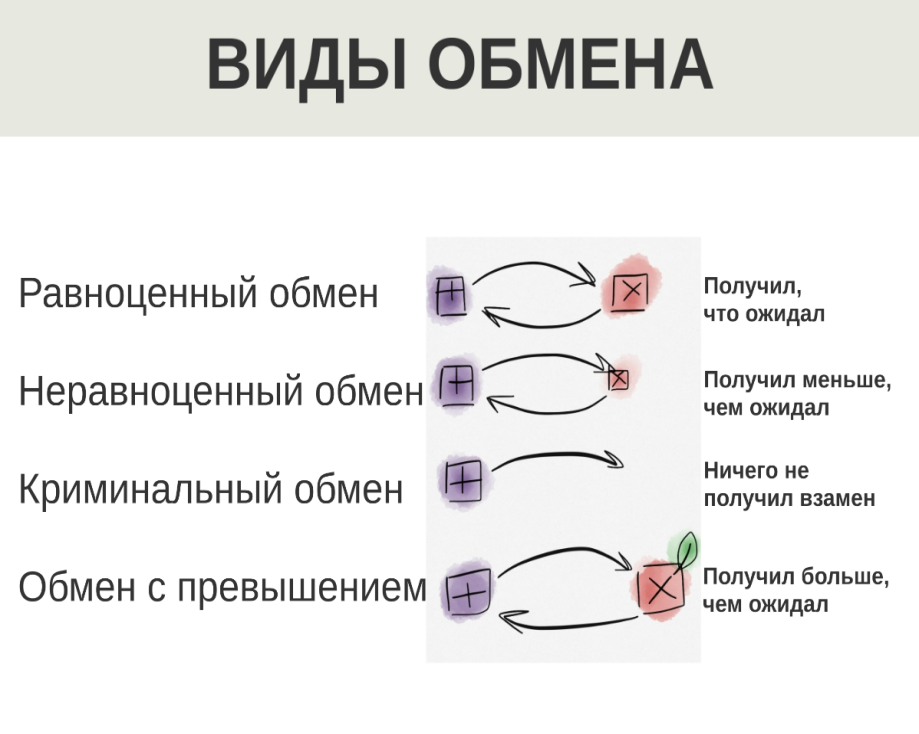 Равноценный обмен: получил столько же, сколько отдал (с точки зрения ценности).Неравноценный (частичный) обмен: получил меньше, чем отдал.Криминальный обмен: ничего не получил, только отдал.Обмен с превышением: получил больше, чем отдал и ожидал.Обязанность  —  действие, которое нужно выполнить для получения продукта.